[고려대학교 재학생 만족도 조사]포커스 그룹 디스커션(FGD) 참여자 모집  고려대학교는 한국생산성본부와 협업하여 우리 대학이 제공하는 교육 및 행정서비스 수준을 점검하고 개선안을 수립하고자 재학생 집단 포커스 디스커션(Focus Group Discussion)을 진행합니다. 이에 참가자를 모집하오니 관심 있는 학생 여러분의 많은 참여 부탁드립니다. 대상: 학부 재학생 (휴학생, 수료생 지원 불가) 일시: 8/17 (수) ~ 8/19 (금) 중 1일, 약 2시간 소요 
     (선호하는 날짜 및 시간대 수집 후 일정 구체화 예정)장소: 서울시 용산구 소재 FGD 전문 시설을 갖춘 리서치 기관 
      (추후 상세 주소 발송 예정) 문의: 장지윤 연구원 (02-398-4374 또는 jiyjang@kpc.or.kr) 참가 신청 방법: 링크(또는 QR코드) 접속 후 참가 신청서 작성(8/2(화) ~ 8/12(금))   https://docs.google.com/forms/d/1j3PsNYb6Gw904lHzD4zkNf-OCm3_odLv3FkyuGIRZTY/edit  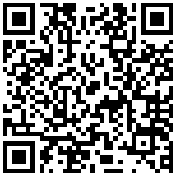 * 참가 학생들에게 5만원 상당의 사례를 제공(현장에서 현금 지급)할 예정이니, 많은 관심 부탁드립니다.** 대상자로 선정된 분들께 개별적으로 상세 일정 및 장소 안내 문자 발송 예정입니다.